KẾ HOẠCH, PHƯƠNG ÁN TUYỂN SINHNăm học 2023-2024Căn cứ công văn số 253/PGD&ĐT-CM ngày 16/5/2023 của phòng GD&ĐT TP Lào Cai về việc hướng dẫn tuyển sinh đầu cấp tại các trường mầm non, phổ thông năm học 2023-2024;Thực hiện Kế hoạch phát triển giáo dục năm 2023;Căn cứ công tác điều tra phổ cập trẻ từ 0 -> 5 tuổi trên địa bàn xã Vạn Hòa; Căn cứ vào điều kiện, tình hình thực tế về cơ sở vật chất, đội ngũ giáo viên.Trường Mầm non Vạn Hòa dự kiến xây dựng kế hoạch, phương án tuyển sinh năm học 2023-2024 như sau:Mục đíchTổ chức tuyển sinh đúng Quy chế, đảm bảo chính xác, công bằng, khách quan, thuận lợi cho cha mẹ trẻ; duy trì và nâng cao chất lượng phổ cập GDMN trẻ 4,5 tuổi.Rà soát số trẻ ở từng độ tuổi trên địa bàn, số trẻ đang học tại trường để xây dựng chỉ tiêu tuyển sinh mới đúng kế hoạch, phù hợp với điều kiện cơ sở vật chất của nhà trường, đảm bảo số lớp, số trẻ trong năm học 2023-2024Nội dungTuyển sinh trẻ ở độ tuổi năm sinh: 2018; 2019; 2020; 2021Đối tượng: Trẻ có hộ khẩu thường trú trên địa bàn xã Vạn Hòa.Thứ nhất: Ưu tiên tuyển sinh trẻ 5 tuổi (huy động ra lớp 100%)Thứ hai: Tuyển sinh trẻ 5, tuổi , 4 tuổi, 3 tuổi, 2 tuổi. Theo từng điểm trường. Tuyển sinh thêm: 74 trẻ; Cụ thểTrường chính Sơn Mãn: 46 trẻ.Trẻ 5 tuổi: 06 trẻTrẻ 4 tuổi: 06 trẻTrẻ 3 tuổi: 14 trẻTrẻ 2 tuổi: 20 trẻ.Phân Hiệu Giang Đông: 28 trẻ.Trẻ 5 tuổi: 01 trẻTrẻ 4 tuổi: 02 trẻTrẻ 3 tuổi: 25 trẻTrẻ 2 tuổi: 0 trẻ.Tổng số lớp: 08 lớp; số trẻ: 231trẻTrong đó: Học sinh cũ: 157 trẻ; Học sinh mới: 74 trẻHình thức, thời gian tuyển sinhNhà trường thông báo kế hoạch tuyển sinh trên bảng tin nhà trường, trên đài truyền thanh của xã; tuyên truyền trong buổihọp phụ huynh toàn trường cuối năm họcĐịa điểm tuyển sinh: Tại văn phòng trường chính Sơn MãnThời gian tuyển sinh: Từ15h00 ngày 07/6/2023 đến 17h00 ngày 09/6/2023 Cổng thông tin đăng kí tuyển sinh trực tuyến: https://laocai.tsdc.vnedu.vn/ Phụ huynh trong quá trình đăng ký hồ sơ có vấn đề vướng mắc liên hệ vớiđ/c Trang; SĐT: 0983275080.Hồ sơ trúng tuyển bao gồm.Đơn xin học (theo mẫu của nhà trường)Giấy khai sinh: 02 phô tô (công chứng)Giấy xác nhận cư trú: 02 bản phô tô công chứngCác giấy tờ ưu tiên nếu có01 túi đựng hồ sơ.Tổ chức thực hiệnXây dựng kế hoạch tuyển sinh, khởi tạo chuyên mục tuyển sinh trên cổng thông tin của nhà trường, tổ chức tập huấn,triển khai phần mềm tuyển sinh trực tuyến cho 100% GV nhà trường; thông báo rộng rãi trên nội dung tuyển sinh trực tuyến trên cổng thông tin của nhà trường ngày 25/5/2023.Thời gian xác nhận cư trú với công an xã: Từ ngày 10/6/2023 đến 17h00 ngày 11/6/2023.Báo cáo bằng văn bản lên Đảng ủy, Ủy ban nhân dân xã Vạn Hòa, PhòngGiáo dục và Đào tạo thành phố Lào Cai về công tác tuyển sinh năm học 2023-2024 đúng thời gian quy định.Thành lập Ban tuyển sinh do Hiệu trưởng làm trưởng ban, Phó HT làm phó ban và một số tổ trưởng chuyên môn, giáo viên làm trong tổ công nghệ thông tin là thành viên; phân công nhiệm vụ, hướng dẫn phụ huynh hoàn thiện hồ sơ ; Xét duyệt tuyển sinh, lập danh sách tuyển sinh, báo cáo kết quả tuyển sinh với PGD&ĐT.Các bộ phận làm công tác tuyển sinh thực hiện nghiêm túc theo yêu cầu nhiệm vụ được phân công.Trên đây là kế hoạch tuyển sinh năm học 2023-2024 của Trường Mầm non Vạn Hòa.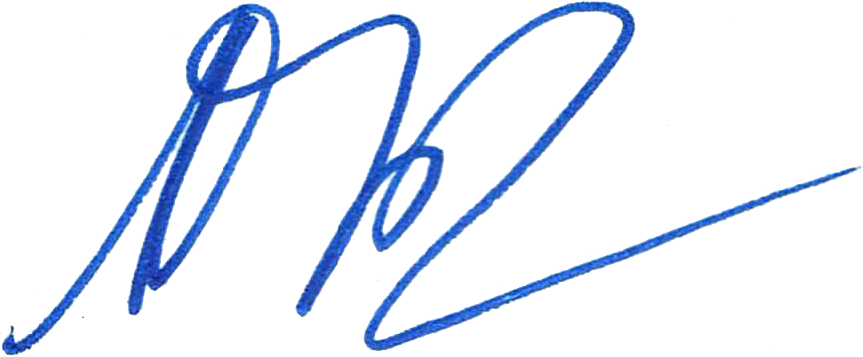 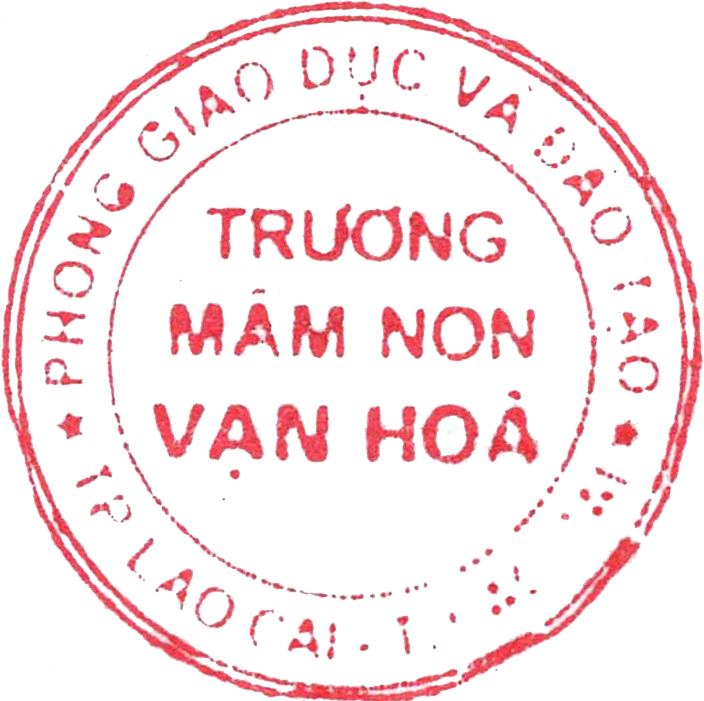 UBND THÀNH PHỐ LÀO CAITRƯỜNG MẦM NON VẠN HOÀSố: 09/KH-MNVHCỘNG HÒA XÃ HỘI CHỦ NGHĨA VIỆT NAMĐộc lập- Tự do- Hạnh phúcVạn Hoà, ngày 22 tháng 5 năm 2023STTĐiểm trườngSố lớpHọc sinh cũHọc sinh tuyển mớiTổng số học sinh1Trường chính Sơn Mãn0599461452Phân hiệu Giang Đông03582886Tổng cộngTổng cộng0815774231Nơi nhận:PGD&ĐT;UBND xã Vạn Hòa;Lưu VT.HIỆU TRƯỞNGTăng Thị Kim Oanh